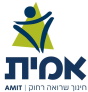 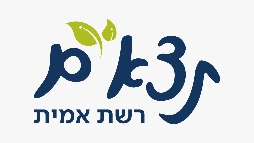 כרטיסיות "תפקידים"הפיה הטובהפיטר- פןהעצלנ/יתהחולמני/תהכבאי/תהליצנ/יתהעייפ/ההרציני/תהמתלהב/תההרפתקנ/יתהמתלוננ/תהשמח/ההכועס/תהגדול/ההקטנ/ההמסודר/תהמשועממ/תהמטפל/תהחזק/ההילד/ההבשלנ/יתהעסוק/ההמרצההחריפ/ה